Vadovaudamasi Lietuvos Respublikos vietos savivaldos įstatymo 16 straipsnio 2 dalies 21 punktu, 18 straipsnio 1 dalimi, Lietuvos Respublikos civilinio kodekso 2.95 straipsnio 2 dalimi, 2.96 straipsniu, 2.97 straipsnio 3 dalimi, 2.99 straipsnio 1 ir 2 dalimis, 2.101 straipsniu, Lietuvos Respublikos biudžetinių įstaigų įstatymo 4 straipsnio 3 dalies 1, 4 ir 7 punktais, 6 straipsniu, 14 straipsniu, Lietuvos Respublikos švietimo įstatymo 43 straipsnio 3 ir 4 dalimis, 44 straipsnio 2, 4, 5 ir 6 dalimis, Nuostatų, įstatų ar statutų įforminimo reikalavimais, patvirtintais Lietuvos Respublikos švietimo ir mokslo ministro 2011 m. birželio 29 d. įsakymu Nr. V-1164 „Dėl Nuostatų, įstatų ar statutų įforminimo reikalavimų patvirtinimo“, Mokyklų, vykdančių formaliojo švietimo programas, tinklo kūrimo taisyklių, patvirtintų Lietuvos Respublikos Vyriausybės 2011 m. birželio 29 d. nutarimu Nr. 768 „Dėl Mokyklų, vykdančių formaliojo švietimo programas, tinklo kūrimo taisyklių patvirtinimo“, 21 punktu, Pagėgių savivaldybės tarybos 2022 m. vasario 14 d. sprendimu Nr. T-38 „Dėl sutikimo reorganizuoti Pagėgių savivaldybės Natkiškių Zosės Petraitienės pagrindinę mokyklą“, Pagėgių savivaldybės tarybos 2022 m. vasario 14 d. sprendimu Nr. T-37 „Dėl sutikimo reorganizuoti Pagėgių sav. Stoniškių pagrindinę mokyklą“, Pagėgių savivaldybės taryban u s p r e n d ž i a:Reorganizuoti iki 2022 m. rugpjūčio 31 d.: Pagėgių savivaldybės Natkiškių Zosės Petraitienės pagrindinę mokyklą (juridinio asmens kodas − 190694778) jungimo būdu – prijungti prie Pagėgių Algimanto Mackaus gimnazijos (juridinio asmens kodas – 190695912), kuriai pereina visos Pagėgių savivaldybės Natkiškių Zosės Petraitienės pagrindinės mokyklos teisės ir pareigos;Pagėgių sav. Stoniškių pagrindinę mokyklą (juridinio asmens kodas − 190697354),   jungimo būdu – prijungti prie Pagėgių Algimanto Mackaus gimnazijos (juridinio asmens kodas – 190695912), kuriai pereina visos Pagėgių sav. Stoniškių pagrindinės mokyklos teisės ir pareigos.Nustatyti, kad:Pagėgių savivaldybės Natkiškių Zosės Petraitienės pagrindinė mokykla 2022 m. rugpjūčio 31 d. baigia savo veiklą kaip juridinis asmuo ir tampa Pagėgių Algimanto Mackaus gimnazijos struktūriniu padaliniu, kurio pavadinimas – Pagėgių Algimanto Mackaus gimnazijos Natkiškių Zosės Petraitienės skyrius;Pagėgių sav. Stoniškių pagrindinė mokykla 2022 m. rugpjūčio 31 d. baigia savo veiklą kaip juridinis asmuo ir tampa Pagėgių Algimanto Mackaus gimnazijos struktūriniu padaliniu, kurio pavadinimas – Pagėgių Algimanto Mackaus gimnazijos Stoniškių skyrius. Patvirtinti:Pagėgių savivaldybės Natkiškių Zosės Petraitienės pagrindinės mokyklos reorganizavimo, prijungiant ją prie Pagėgių Algimanto Mackaus gimnazijos, sąlygų aprašą (pridedama);Pagėgių sav. Stoniškių pagrindinės mokyklos reorganizavimo, prijungiant ją prie Pagėgių Algimanto Mackaus gimnazijos, sąlygų aprašą (pridedama);Pagėgių Algimanto Mackaus gimnazijos nuostatus (pridedama). Įgalioti Pagėgių Algimanto Mackaus gimnazijos direktorių pasirašyti šiuo sprendimu patvirtintus nuostatus. Įgalioti Pagėgių Algimanto Mackaus gimnazijos direktorių Vaclovą Navicką, o jam dėl ligos, komandiruotės, atostogų ar kitų objektyvių priežasčių nesant – Loretą Vytuvienę, Pagėgių Algimanto Mackaus gimnazijos direktoriaus pavaduotoją ugdymui, įregistruoti sprendimo 3.3 papunktyje nurodytus nuostatus Juridinių asmenų registre teisės aktų nustatyta tvarka iki 2022 m. rugpjūčio 31 d. Taip pat atlikti kitus su šiuo pavedimu susijusius veiksmus. Nustatyti, kad po reorganizavimo veiksiančios Pagėgių Algimanto Mackaus gimnazijos nuostatai įsigalioja nuo jų įregistravimo Juridinių asmenų registre dienos.Pripažinti netekusiais galios:Pagėgių savivaldybės tarybos 2014 m. vasario 27 d. sprendimą Nr. T-8 „Dėl Pagėgių savivaldybės Natkiškių Zosės Petraitienės pagrindinės mokyklos nuostatų patvirtinimo ir išdėstymo nauja redakcija“ 1 punktą, įregistravus naujus Pagėgių Algimanto Mackaus gimnazijos nuostatus Juridinių asmenų registre;Pagėgių savivaldybės tarybos 2020 m. lapkričio 5 d. sprendimo Nr. T- 224 „Dėl Pagėgių sav. Stoniškių pagrindinės mokyklos vidaus struktūros pertvarkymo ir Pagėgių sav. Stoniškių pagrindinės mokyklos nuostatų patvirtinimo“ 2 punktą, įregistravus naujus Pagėgių Algimanto Mackaus gimnazijos nuostatus Juridinių asmenų registre;Pagėgių savivaldybės tarybos 2020 m. gegužės 28 d. sprendimo Nr. T-102 „Dėl Pagėgių savivaldybės Piktupėnų pagrindinės mokyklos ir Pagėgių savivaldybės Pagėgių pradinės mokyklos reorganizavimo, prijungiant jas prie Pagėgių Algimanto Mackaus gimnazijos, sąlygų aprašų ir Pagėgių Algimanto Mackaus gimnazijos nuostatų patvirtinimo“ 3 punktą, įregistravus naujus Pagėgių Algimanto Mackaus gimnazijos nuostatus Juridinių asmenų registre.   Sprendimą paskelbti Teisės aktų registre ir Pagėgių savivaldybės interneto svetainėje www.pagegiai.lt.Savivaldybės meras				             Vaidas BendaravičiusPATVIRTINTAPagėgių savivaldybės tarybos2022 m. gegužės 26 d. sprendimu Nr. T-66PAGĖGIŲ SAVIVALDYBĖS NATKIŠKIŲ ZOSĖS PETRAITIENĖS PAGRINDINĖS MOKYKLOS REORGANIZAVIMO, PRIJUNGIANT JĄ PRIE PAGĖGIŲ ALGIMANTO MACKAUS GIMNAZIJOS, SĄLYGŲ APRAŠASI SKYRIUSBENDROSIOS NUOSTATOS Pagėgių savivaldybės Natkiškių Zosės Petraitienės pagrindinės mokyklos reorganizavimo, prijungiant ją Prie Pagėgių Algimanto Mackaus gimnazijos, sąlygų aprašas (toliau – Aprašas) reglamentuoja šios įstaigos reorganizavimą ir nustato, kad Pagėgių savivaldybės biudžetinė įstaiga Pagėgių savivaldybės Natkiškių Zosės Petraitienės pagrindinė mokykla reorganizuojama prijungimo būdu, prijungiant ją prie Pagėgių Algimanto Mackaus gimnazijos, kuriai pereina reorganizuojamos biudžetinės įstaigos teisės ir pareigos. Aprašas parengtas vadovaujantis Lietuvos Respublikos vietos savivaldos įstatymo 16 straipsnio 2 dalies 21 punktu, Lietuvos Respublikos civilinio kodekso 2.96 straipsniu, 2.97 straipsnio 3 dalimi, 2.99 straipsnio 1 ir 2 dalimis, 2.101 ir 2.103 straipsniais, Lietuvos Respublikos biudžetinių įstaigų įstatymo 4 straipsnio 2 dalimi, 3 dalies 4, 7 punktais, 4 dalimi, 14 straipsniu, Lietuvos Respublikos švietimo įstatymo 44 straipsnio 2, 4, 5, 6 dalimis ir 58 straipsnio 1 dalies 3 punktu,  Mokyklų, vykdančių formaliojo švietimo programas, tinklo kūrimo taisyklių, patvirtintų Lietuvos Respublikos Vyriausybės 2011 m. birželio 29 d. nutarimu Nr. 768 „Dėl Mokyklų, vykdančių formaliojo švietimo programas, tinklo kūrimo taisyklių patvirtinimo“, 21 punktu, įgyvendinant Pagėgių savivaldybės mokyklų tinklo pertvarkos 2021–2025 metų bendrąjį planą, patvirtintą Pagėgių savivaldybės tarybos 2020 m. gruodžio 21 d. sprendimu Nr. T-261 „Dėl Pagėgių savivaldybės bendrojo ugdymo mokyklų tinklo pertvarkos 2021–2025 metų bendrojo plano patvirtinimo“.II SKYRIUSREORGANIZAVIME DALYVAUJANTYS JURIDINIAI ASMENYSReorganizuojamas juridinis asmuo:pavadinimas - Pagėgių savivaldybės Natkiškių Zosės Petraitienės pagrindinė mokykla;teisinė forma – biudžetinė įstaiga;buveinė - Zosės Petraitienės g. 4., Natkiškių k., Natkiškių sen., LT - 99232  Pagėgių savivaldybė;kodas – 190694778;registras, kuriame kaupiami ir saugomi duomenys apie juridinį asmenį – Valstybės įmonės Registrų centro Tauragės filialas.dalyvaujantis reorganizavime juridinis asmuo:pavadinimas – Pagėgių Algimanto Mackaus gimnazija;teisinė forma – biudžetinė įstaiga;buveinė - Vilniaus g. 3, Pagėgiai, Pagėgių sav., LT-99292;kodas – 190695912;registras, kuriame kaupiami ir saugomi duomenys apie juridinį asmenį – Valstybės įmonės Registrų centro Tauragės filialas.III SKYRIUSREORGANIZAVIMO TIKSLAS, REORGANIZAVIMO BŪDAS, VEIKLĄ BAIGIANTI BIUDŽETINĖ ĮSTAIGA IR PO REORGANIZAVIMO VEIKSIANTI BIUDŽETINĖ ĮSTAIGA, PO REORGANIZAVIMO VEIKSIANČIOS BIUDŽETINĖS ĮSTAIGOS TEISES IR PAREIGAS ĮGYVENDINANTI INSTITUCIJAReorganizavimo tikslas – optimizuoti biudžetinių švietimo įstaigų tinklą, jų valdymą ir veiklą, racionaliau naudoti materialinius, finansinius ir intelektinius išteklius pavestiems uždaviniams įgyvendinti.Reorganizavimo būdas – prijungimas, Pagėgių savivaldybės Natkiškių Zosės Petraitienės pagrindinę mokyklą prijungiant prie Pagėgių Algimanto Mackaus gimnazijos, kuriai pereis reorganizuojamos biudžetinės įstaigos teisės ir pareigos. Pagėgių savivaldybės Natkiškių Zosės Petraitienės pagrindinė mokykla po reorganizavimo baigia savo veiklą kaip juridinis asmuo ir tampa Pagėgių Algimanto Mackaus gimnazijos struktūrine dalimi – skyriumi.Po reorganizavimo veiklą tęsiančioje Pagėgių Algimanto Mackaus gimnazijoje bus vykdomos ikimokyklinio, priešmokyklinio, pradinio, pagrindinio, vidurinio ugdymo ir neformaliojo švietimo programos; Pagėgių Algimanto Mackaus gimnazijos Natkiškių Zosės Petraitienės skyriuje -  ikimokyklinio, priešmokyklinio, pradinio ir neformaliojo švietimo programos.Po reorganizavimo veiksiančios Pagėgių Algimanto Mackaus gimnazijos savininko teises ir pareigas įgyvendins Pagėgių savivaldybės taryba.IV. SKYRIUSTEISIŲ IR PAREIGŲ PERĖMIMO MOMENTASPasibaigus reorganizavimui, baigiasi Pagėgių savivaldybės Natkiškių Zosės Petraitienės pagrindinės mokyklos teisės ir pareigos. Šios įstaigos teisės ir pareigos pereis po reorganizavimo tęsiančiai veiklą Pagėgių Algimanto Mackaus gimnazijai nuo 2022 m. rugsėjo 1 d.Pagėgių savivaldybės Natkiškių Zosės Petraitienės pagrindinė mokykla po reorganizavimo kaip juridinis asmuo pasibaigia nuo jos išregistravimo iš Juridinių asmenų registro dienos, bet ne vėliau kaip iki 2022 m. rugpjūčio 31 d. V SKYRIUSREORGANIZAVIMO ETAPAI IR VYKDYTOJAIReorganizavimą vykdo reorganizuojamo juridinio asmens – Pagėgių savivaldybės Natkiškių Zosės Petraitienės pagrindinės mokyklos vadovas ir reorganizavime dalyvaujančio juridinio asmens Pagėgių Algimanto Mackaus gimnazijos – vadovas.Informacija apie Aprašo sudarymą iki 2022 m, vasario 28 d. paskelbia vieną kartą Pagėgių savivaldybės Natkiškių Zosės Petraitienės pagrindinės mokyklos interneto svetainėje https://www.natkiskiai.pagegiai.lm.lt, Pagėgių Algimanto Mackaus gimnazijos interneto svetainėje https://www.gimnazija.pagegiai.lm.lt ir Pagėgių savivaldybės svetainėje www.pagegiai.lt.Ne vėliau kaip pirmąją viešo paskelbimo apie Aprašo parengimą dieną Aprašas pateikiamas Juridinių asmenų registrui. Apie Aprašo sudarymą pranešama raštu visiems juridinio asmens kreditoriams, paslaugų teikėjams.  Pagėgių savivaldybės tarybos sprendimas dėl Pagėgių savivaldybės Natkiškių Zosės Petraitienės pagrindinės mokyklos reorganizavimo ir kiti dokumentai, reikalingi reorganizuojamo juridinio asmens statusui įregistruoti, Juridinių asmenų registrui pateikiami ne vėliau, kaip priimto sprendimo reorganizuoti Pagėgių savivaldybės Natkiškių Zosės Petraitienės pagrindinę mokyklą paskelbimo pirmą dieną. Pagėgių savivaldybės Natkiškių Zosės Petraitienės pagrindinės mokyklos vadovas ne vėliau kaip per mėnesį nuo sprendimo dėl  Pagėgių savivaldybės Natkiškių Zosės Petraitienės pagrindinės mokyklos reorganizavimo priėmimo teisės aktų nustatyta tvarka:apie mokyklos reorganizavimą raštu informuoja Pagėgių savivaldybės Natkiškių Zosės Petraitienės pagrindinės mokyklos mokinius ir jų tėvus (globėjus, rūpintojus);raštu informuoja darbuotojus apie darbo sąlygų pasikeitimą nuo 2022 m. rugsėjo 1 d. arba apie galimą darbo sutarčių nutraukimą, teikia konsultacijas su darbuotojais apie darbo sąlygų pasikeitimą ir (ar) galimą atleidimą iš darbo.Pagėgių savivaldybės Natkiškių Zosės Petraitienės pagrindinės mokyklos darbuotojų darbo santykiai nuo 2022 m. rugsėjo 1 d. tęsiami Pagėgių Algimanto Mackaus gimnazijoje Lietuvos Respublikos darbo kodekso nustatyta tvarka.Teisės aktų nustatyta tvarka Pagėgių savivaldybės Natkiškių Zosės Petraitienės pagrindinės mokyklos vadovui ir Pagėgių Algimanto Mackaus gimnazijos vadovui pranešimus apie darbo sutarties sąlygų pasikeitimą ir (arba) darbo sutarties nutraukimą teikia Pagėgių savivaldybės meras. VI SKYRIUSTURTO, DOKUMENTŲ IR PRIEVOLIŲ PERĖMIMASPagal 2022 m. sausio 1 d. buhalterinės apskaitos dokumentus reorganizuojamos įstaigos – Pagėgių savivaldybės Natkiškių Zosės Petraitienės pagrindinės mokyklos – turtas pagal balansinę vertę 1417395 Eur ir 671712 Eur pagal likutinę vertę, Trumpalaikis turtas (atsargos) sudaro 47040 Eur.Pagėgių savivaldybei nuosavybės teise priklausantis ir reorganizuojamos įstaigos Pagėgių savivaldybės Natkiškių Zosės Petraitienės pagrindinės mokyklos patikėjimo teise valdomas, naudojamas ir disponuojamas turtas Pagėgių savivaldybės tarybos sprendimais teisės aktų nustatyta tvarka iki 2022 m. rugpjūčio 31 d. bus perduotas Pagėgių Algimanto Mackaus gimnazijai (atsakingas vykdytojas – reorganizuojamas juridinis asmuo).Reorganizuojamos Pagėgių savivaldybės Natkiškių Zosės Petraitienės pagrindinės mokyklos turto inventorizaciją atlieka Pagėgių savivaldybės administracijos direktoriaus įsakymu sudaryta komisija ir perduoda turtą Pagėgių Algimanto Mackaus gimnazijai iki 2022 m. rugpjūčio 31 d., įformindama perdavimo ir priėmimo aktais ir/arba savivaldybės tarybos sprendimais. Reorganizuojamo juridinio asmens turto inventorizacija atliekama Lietuvos Respublikos norminių teisės aktų nustatyta tvarka. Reorganizuojamos Pagėgių savivaldybės Natkiškių Zosės Petraitienės pagrindinės mokyklos finansinius įsipareigojimus po reorganizavimo perims Pagėgių Algimanto Mackaus gimnazija teisės aktų nustatyta tvarka. Reorganizavime dalyvaujančių įstaigų apskaitos ir finansinės atskaitomybės dokumentai perimami pasirašant aktą, jų saugojimas bei prievolės perduodamos Pagėgių Algimanto Mackaus gimnazijai ir Pagėgių savivaldybės administracijos Centralizuoto buhalterinės apskaitos skyriui.Visi Pagėgių savivaldybės Natkiškių Zosės Petraitienės pagrindinės mokyklos dokumentai, archyvas bus perduoti Pagėgių Algimanto Mackaus gimnazijai Lietuvos Respublikos dokumentų ir archyvų įstatymo nustatyta tvarka iki 2022 m. rugpjūčio 31 d.  pagal perdavimo priėmimo aktus.Reorganizuojama Pagėgių savivaldybės Natkiškių Zosės Petraitienės pagrindinė mokykla atsiskaito su paslaugų teikėjais iki 2022 m. rugpjūčio 31 d. Pagėgių savivaldybės Natkiškių Zosės Petraitienės pagrindinės mokyklos antspaudas ir spaudai, pasirašius turto ir dokumentų perdavimo ir priėmimo aktus, teisės aktų nustatyta tvarka sunaikinami (atsakingas vykdytojas – reorganizuojamas juridinis asmuo). Teisės aktų nustatyta tvarka iki 2022 m. rugpjūčio 31 d. Pagėgių savivaldybės Natkiškių Zosės Petraitienės pagrindinė mokykla išregistruojama iš Juridinių asmenų registro, pateikus prašymą išregistruoti ir įstaigos registravimo pažymėjimo originalą (atsakingas vykdytojas – reorganizuojamas juridinis asmuo); Juridinių asmenų registre įregistruojami Pagėgių Algimanto Mackaus gimnazijos nuostatai (atsakingas vykdytojas – reorganizavime dalyvaujantis juridinis asmuo). VII SKYRIUSBAIGIAMOSIOS NUOSTATOSPagėgių savivaldybės Natkiškių Zosės Petraitienės pagrindinės mokyklos ir Pagėgių Algimanto Mackaus gimnazijos reorganizavimo metu administracijos privalo užtikrinti nepertraukiamą veiklą.Reorganizuojamai mokyklai leidžiama sudaryti tik tuos sandorius, kurie būtini įstaigos veiklai užtikrinti iki jos reorganizavimo pabaigos, o juos sudarant, informuoti kitas sandorių šalis apie įstaigos reorganizavimą. Reorganizavimo pabaiga – 2022 m. rugpjūčio 31 d._______________________________Pagėgių savivaldybės Natkiškių Zosės Petraitienės pagrindinės mokyklos direktoriaus pavaduotoją ugdymui, laikinai atliekančią direktoriaus funkcijas	                             Virginija BagdonienėPagėgių Algimanto Mackaus gimnazijos direktorius                                 Vaclovas Navickas	             PATVIRTINTA                Pagėgių savivaldybės tarybos                2022 m. gegužės 26 d.  sprendimu Nr. T-66PAGĖGIŲ SAV.  STONIŠKIŲ PAGRINDINĖS MOKYKLOS REORGANIZAVIMO, PRIJUNGIANT JĄ PRIE PAGĖGIŲ ALGIMANTO MACKAUS GIMNAZIJOS, SĄLYGŲ APRAŠASI SKYRIUSBENDROSIOS NUOSTATOS Pagėgių sav. Stoniškių pagrindinės mokyklos reorganizavimo, prijungiant ją Prie Pagėgių Algimanto Mackaus gimnazijos, sąlygų aprašas (toliau – Aprašas) reglamentuoja šios įstaigos reorganizavimą ir nustato, kad Pagėgių savivaldybės biudžetinė įstaiga Pagėgių sav. Stoniškių pagrindinė mokykla reorganizuojama prijungimo būdu, prijungiant ją prie Pagėgių Algimanto Mackaus gimnazijos, kuriai pereina reorganizuojamos biudžetinės įstaigos teisės ir pareigos. Aprašas parengtas vadovaujantis Lietuvos Respublikos vietos savivaldos įstatymo 16 straipsnio 2 dalies 21 punktu, Lietuvos Respublikos civilinio kodekso 2.96 straipsniu, 2.97 straipsnio 3 dalimi, 2.99 straipsnio 1 ir 2 dalimis, 2.101 ir 2.103 straipsniais, Lietuvos Respublikos biudžetinių įstaigų įstatymo 4 straipsnio 2 dalimi, 3 dalies 4, 7 punktais, 4 dalimi, 14 straipsniu, Lietuvos Respublikos švietimo įstatymo 44 straipsnio 2, 4, 5, 6 dalimis ir 58 straipsnio 1 dalies 3 punktu,  Mokyklų, vykdančių formaliojo švietimo programas, tinklo kūrimo taisyklių, patvirtintų Lietuvos Respublikos Vyriausybės 2011 m. birželio 29 d. nutarimu Nr. 768 „Dėl Mokyklų, vykdančių formaliojo švietimo programas, tinklo kūrimo taisyklių patvirtinimo“, 21 punktu, įgyvendinant Pagėgių savivaldybės mokyklų tinklo pertvarkos 2021–2025 metų bendrąjį planą, patvirtintą Pagėgių savivaldybės tarybos 2020 m. gruodžio 21 d. sprendimu Nr. T-261 „Dėl Pagėgių savivaldybės bendrojo ugdymo mokyklų tinklo pertvarkos 2021–2025 metų bendrojo plano patvirtinimo“.II SKYRIUSREORGANIZAVIME DALYVAUJANTYS JURIDINIAI ASMENYSReorganizuojamas juridinis asmuo:pavadinimas - Pagėgių sav. Stoniškių pagrindinė mokykla;teisinė forma – biudžetinė įstaiga;buveinė - Klaipėdos g. 17, Rukų kaimas, Stoniškių seniūnija, LT-99304, Pagėgių savivaldybė;kodas – 190697354;registras, kuriame kaupiami ir saugomi duomenys apie juridinį asmenį – Valstybės įmonės Registrų centro Tauragės filialas.dalyvaujantis reorganizavime juridinis asmuo:pavadinimas – Pagėgių Algimanto Mackaus gimnazija;teisinė forma – biudžetinė įstaiga;buveinė - Vilniaus g. 3, Pagėgiai, Pagėgių sav., LT-99292;kodas – 190695912;registras, kuriame kaupiami ir saugomi duomenys apie juridinį asmenį – Valstybės įmonės Registrų centro Tauragės filialas.III SKYRIUSREORGANIZAVIMO TIKSLAS, REORGANIZAVIMO BŪDAS, VEIKLĄ BAIGIANTI BIUDŽETINĖ ĮSTAIGA IR PO REORGANIZAVIMO VEIKSIANTI BIUDŽETINĖ ĮSTAIGA, PO REORGANIZAVIMO VEIKSIANČIOS BIUDŽETINĖS ĮSTAIGOS TEISES IR PAREIGAS ĮGYVENDINANTI INSTITUCIJAReorganizavimo tikslas – optimizuoti biudžetinių švietimo įstaigų tinklą, jų valdymą ir veiklą, racionaliau naudoti materialinius, finansinius ir intelektinius išteklius pavestiems uždaviniams įgyvendinti.Reorganizavimo būdas – prijungimas, Pagėgių sav. Stoniškių pagrindinę mokyklą prijungiant prie Pagėgių Algimanto Mackaus gimnazijos, kuriai pereis reorganizuojamos biudžetinės įstaigos teisės ir pareigos. Pagėgių sav. Stoniškių pagrindinė mokykla po reorganizavimo baigia savo veiklą kaip juridinis asmuo ir tampa Pagėgių Algimanto Mackaus gimnazijos struktūrine dalimi – skyriumi.Po reorganizavimo veiklą tęsiančioje Pagėgių Algimanto Mackaus gimnazijoje bus vykdomos ikimokyklinio, priešmokyklinio, pradinio, pagrindinio, vidurinio ugdymo ir neformaliojo švietimo programos; Pagėgių Algimanto Mackaus gimnazijos Stoniškių skyriuje -  ikimokyklinio, priešmokyklinio, pradinio ir neformaliojo švietimo programos.Po reorganizavimo veiksiančios Pagėgių Algimanto Mackaus gimnazijos savininko teises ir pareigas įgyvendins Pagėgių savivaldybės taryba.IV. SKYRIUSTEISIŲ IR PAREIGŲ PERĖMIMO MOMENTASPasibaigus reorganizavimui, baigiasi Pagėgių sav. Stoniškių pagrindinės mokyklos teisės ir pareigos. Šios įstaigos teisės ir pareigos pereis po reorganizavimo tęsiančiai veiklą Pagėgių Algimanto Mackaus gimnazijai nuo 2022 m. rugsėjo 1 d.Pagėgių sav. Stoniškių pagrindinė mokykla po reorganizavimo kaip juridinis asmuo pasibaigia nuo jos išregistravimo iš Juridinių asmenų registro dienos, bet ne vėliau kaip iki 2022 m. rugpjūčio 31 d. V SKYRIUSREORGANIZAVIMO ETAPAI IR VYKDYTOJAIReorganizavimą vykdo reorganizuojamo juridinio asmens – Pagėgių sav. Stoniškių pagrindinės mokyklos vadovas ir reorganizavime dalyvaujančio juridinio asmens Pagėgių Algimanto Mackaus gimnazijos – vadovas.Informacija apie Aprašo sudarymą iki 2022 m, vasario 28 d. paskelbta vieną kartą Pagėgių sav. Stoniškių pagrindinės mokyklos interneto svetainėje https://www.stoniskiai.pagegiai.lm.lt, Pagėgių Algimanto Mackaus gimnazijos interneto svetainėje https://www.gimnazija.pagegiai.lm.lt ir Pagėgių savivaldybės svetainėje www.pagegiai.lt.Ne vėliau kaip pirmąją viešo paskelbimo apie Aprašo parengimą dieną Aprašas pateikiamas Juridinių asmenų registrui. Apie Aprašo sudarymą pranešama raštu visiems juridinio asmens kreditoriams, paslaugų teikėjams.  Pagėgių savivaldybės tarybos sprendimas dėl Pagėgių sav. Stoniškių pagrindinės mokyklos reorganizavimo ir kiti dokumentai, reikalingi reorganizuojamo juridinio asmens statusui įregistruoti, Juridinių asmenų registrui pateikiami ne vėliau, kaip priimto sprendimo reorganizuoti Pagėgių sav. Stoniškių pagrindinę mokyklą paskelbimo pirmą dieną. Pagėgių sav. Stoniškių pagrindinės mokyklos vadovas ne vėliau kaip per mėnesį nuo sprendimo dėl  Pagėgių sav. Stoniškių pagrindinės mokyklos reorganizavimo priėmimo teisės aktų nustatyta tvarka:apie mokyklos reorganizavimą raštu informuoja Pagėgių sav. Stoniškių pagrindinės mokyklos mokinius ir jų tėvus (globėjus, rūpintojus);raštu informuoja darbuotojus apie darbo sąlygų pasikeitimą nuo 2022 m. rugsėjo 1 d. arba apie galimą darbo sutarčių nutraukimą, teikia konsultacijas su darbuotojais apie darbo sąlygų pasikeitimą ir (ar) galimą atleidimą iš darbo.Pagėgių sav. Stoniškių pagrindinės mokyklos darbuotojų darbo santykiai nuo 2022 m. rugsėjo 1 d. tęsiami Pagėgių Algimanto Mackaus gimnazijoje Lietuvos Respublikos darbo kodekso nustatyta tvarka.Teisės aktų nustatyta tvarka Pagėgių sav. Stoniškių pagrindinės mokyklos vadovui ir Pagėgių Algimanto Mackaus gimnazijos vadovui pranešimus apie darbo sutarties sąlygų pasikeitimą ir (arba) darbo sutarties nutraukimą teikia Pagėgių savivaldybės meras. VI SKYRIUSTURTO, DOKUMENTŲ IR PRIEVOLIŲ PERĖMIMASPagal 2022 m. sausio 1 d. buhalterinės apskaitos dokumentus reorganizuojamos įstaigos – Pagėgių sav. Stoniškių pagrindinės mokyklos – turtas pagal balansinę vertę 1057036 Eur ir 656176 Eur pagal likutinę vertę, Trumpalaikis turtas (atsargos) sudaro 111593 Eur.Pagėgių savivaldybei nuosavybės teise priklausantis ir reorganizuojamos įstaigos Pagėgių sav. Stoniškių pagrindinės mokyklos patikėjimo teise valdomas, naudojamas ir disponuojamas turtas Pagėgių savivaldybės tarybos sprendimais teisės aktų nustatyta tvarka iki 2022 m. rugpjūčio 31 d. bus perduotas Pagėgių Algimanto Mackaus gimnazijai (atsakingas vykdytojas – reorganizuojamas juridinis asmuo).Reorganizuojamos Pagėgių sav. Stoniškių pagrindinės mokyklos turto inventorizaciją atlieka Pagėgių savivaldybės administracijos direktoriaus įsakymu sudaryta komisija ir perduoda turtą Pagėgių Algimanto Mackaus gimnazijai iki 2022 m. rugpjūčio 31 d., įformindama perdavimo ir priėmimo aktais ir/arba savivaldybės tarybos sprendimais. Reorganizuojamo juridinio asmens turto inventorizacija atliekama Lietuvos Respublikos norminių teisės aktų nustatyta tvarka. Reorganizuojamos Pagėgių sav. Stoniškių pagrindinės mokyklos finansinius įsipareigojimus po reorganizavimo perims Pagėgių Algimanto Mackaus gimnazija teisės aktų nustatyta tvarka. Reorganizavime dalyvaujančių įstaigų apskaitos ir finansinės atskaitomybės dokumentai perimami pasirašant aktą, jų saugojimas bei prievolės perduodamos Pagėgių Algimanto Mackaus gimnazijai ir Pagėgių savivaldybės administracijos Centralizuoto buhalterinės apskaitos skyriui.Visi Pagėgių sav. Stoniškių pagrindinės mokyklos dokumentai, archyvas bus perduoti Pagėgių Algimanto Mackaus gimnazijai teisės aktų nustatyta tvarka iki 2022 m. rugpjūčio 31 d.  pagal perdavimo priėmimo aktus.Reorganizuojama Pagėgių sav. Stoniškių pagrindinė mokykla atsiskaito su paslaugų teikėjais iki 2022 m. rugpjūčio 31 d. Pagėgių sav. Stoniškių pagrindinės mokyklos antspaudas ir spaudai, pasirašius turto ir dokumentų perdavimo ir priėmimo aktus, teisės aktų nustatyta tvarka sunaikinami (atsakingas vykdytojas – reorganizuojamas juridinis asmuo). Teisės aktų nustatyta tvarka iki 2022 m. rugpjūčio 31 d. : Pagėgių sav. Stoniškių pagrindinė mokykla išregistruojama iš Juridinių asmenų registro, pateikus prašymą išregistruoti ir įstaigos registravimo pažymėjimo originalą (atsakingas vykdytojas – reorganizuojamas juridinis asmuo); Juridinių asmenų registre įregistruojami Pagėgių Algimanto Mackaus gimnazijos nuostatai (atsakingas vykdytojas – reorganizavime dalyvaujantis juridinis asmuo). VII SKYRIUSBAIGIAMOSIOS NUOSTATOSPagėgių sav. Stoniškių pagrindinės mokyklos ir Pagėgių Algimanto Mackaus gimnazijos reorganizavimo metu administracijos privalo užtikrinti nepertraukiamą veiklą.Reorganizuojamai mokyklai leidžiama sudaryti tik tuos sandorius, kurie būtini įstaigos veiklai užtikrinti iki jos reorganizavimo pabaigos, o juos sudarant, informuoti kitas sandorių šalis apie įstaigos reorganizavimą. Reorganizavimo pabaiga – 2022 m. rugpjūčio 31 d._______________________________Pagėgių sav. Stoniškių pagrindinės mokyklos direktoriaus pavaduotoją ugdymui, laikinai atliekančią direktoriaus funkcijas                                                              Jolita ŠeputienėPagėgių Algimanto Mackaus gimnazijos direktorius                                            Vaclovas Navickas PATVIRTINTA                Pagėgių savivaldybės tarybos                2022 m. gegužės 26 d.  sprendimu Nr. T-66PAGĖGIŲ ALGIMANTO MACKAUS GIMNAZIJOS NUOSTATAII SKYRIUSBENDROSIOS NUOSTATOS	1. Pagėgių Algimanto Mackaus gimnazijos nuostatai (toliau – Nuostatai) reglamentuoja Pagėgių Algimanto Mackaus gimnazijos (toliau – Gimnazija) teisinę formą, priklausomybę, savininką, savininko teises ir pareigas įgyvendinančią instituciją ir jos kompetenciją, buveinę, mokyklos grupę, tipą, pagrindinę paskirtį, mokymo kalbą ir mokymo formas, veiklos teisinį pagrindą, sritį, rūšis, tikslą, uždavinius, funkcijas, vykdomas švietimo programas, mokymosi pasiekimų įteisinimo dokumentų išdavimą, gimnazijos teises ir pareigas, veiklos organizavimą ir valdymą, savivaldą, darbuotojų priėmimą į darbą, jų darbo apmokėjimo tvarką ir atestaciją, lėšų šaltinius, jų naudojimo tvarką ir finansinės veiklos kontrolę, gimnazijos veiklos priežiūrą, reorganizavimo, likvidavimo ar pertvarkymo tvarką.2. Gimnazijos pavadinimas - Pagėgių Algimanto Mackaus gimnazija; sutrumpintas pavadinimas - Algimanto Mackaus gimnazija. Gimnazija įregistruota Juridinių asmenų registre, kodas 190695912.  	3. Mokyklos įsteigta 1926 m. gegužės 30 d. (Albertas Juška „Mažosios Lietuvos mokykla“, Klaipėda, 2003 m.). Mokyklos veiklos pradžia: 1930 m. 2008 metais akredituota vidurinio ugdymo programa (LR Švietimo ir mokslo ministro 2008 m. gegužės 23 d. įsakymas Nr. ISAK-1470). 2008 m. birželio 12 d. Pagėgių savivaldybės tarybos sprendimu Nr. T-348 mokykla iš vidurinės mokyklos tipo pertvarkyta į gimnazijos tipą.	4. Gimnazijos teisinė forma – biudžetinė įstaiga.	5. Gimnazijos savininkas – Pagėgių savivaldybė, kodas 188746659, adresas Vilniaus g. 9, LT – 99288, Pagėgiai.		6. Gimnazijos savininko teises ir pareigas įgyvendinanti institucija – Pagėgių savivaldybės taryba (toliau – Savivaldybės taryba):	6.1. tvirtina biudžetinės įstaigos nuostatus;	6.2. priima sprendimą dėl gimnazijos buveinės pakeitimo;	6.3. priima sprendimą dėl gimnazijos pertvarkymo, reorganizavimo ar likvidavimo;	6.4. sprendžia kitus įstatymuose ir gimnazijos nuostatuose jos kompetencijai priskirtus klausimus.	7. Gimnazijos buveinė – Vilniaus g. 3, Pagėgiai, Pagėgių sav., LT-99292, Pagėgių savivaldybė.	8. Gimnazijos grupė - bendrojo ugdymo mokykla, kodas – 3120.	9. Mokyklos tipas – gimnazija, kodas 3125.	10. Gimnazijos pagrindinė paskirtis - gimnazijos tipo gimnazija, kodas 31251700.	11. Gimnazijos skyriai, turintys kitą buveinę:11.1.  Pagėgių Algimanto Mackaus gimnazijos Stoniškių skyrius:11.1.1.  Skyriaus buveinė – Klaipėdos g. 17, LT – 99304, Rukų k., Stoniškių sen., Pagėgių sav.;11.1.2.  Mokyklos tipas – pradinė mokykla;11.1.3.  Vykdoma veikla – ikimokyklinis, priešmokyklinis, pradinis ugdymas, neformalusis vaikų švietimas.	11.2. Pagėgių Algimanto Mackaus gimnazijos Natkiškių Zosės Petraitienės skyrius:11.2.1 Skyriaus buveinė - Zosės Petraitienės g., 4, LT- 99232, Natkiškių km.,  Natkiškių seniūnija, Pagėgių savivaldybė, Tauragės apskritis;11.2.2  Mokyklos tipas – pradinė mokykla;11.2.3. Vykdoma veikla – ikimokyklinis, priešmokyklinis, pradinis ugdymas, neformalusis vaikų švietimas.	12. Mokymosi kalba - lietuvių kalba, kodas lit.	13. Mokymosi pagal bendrojo ugdymo programas formos: 	13.1. grupinio mokymosi forma;	13.2. pavienio mokymosi forma.	14. Mokymosi proceso organizavimo būdai:	14.1. grupinio mokymosi forma, įgyvendinama kasdieniu mokymo proceso organizavimo būdu ir (ar) nuotoliniu mokymo proceso organizavimo būdu;	14.2. pavienio mokymosi forma, įgyvendinama individualiu, savarankišku ir (ar) nuotoliniu mokymo proceso organizavimo būdu;	14.3. pavienio mokymosi forma, teisės aktų nustatyta tvarka, gali būti įgyvendinama ugdymosi šeimoje mokymo proceso organizavimo būdu.	15. Gimnazija vykdo formaliojo ir neformaliojo švietimo programos: pradinio ugdymo programą (101001001), pradinio ugdymo individualizuotą programą (107001004), pagrindinio ugdymo programą (201001001), pagrindinio ugdymo individualizuotą programą (207001004), vidurinio ugdymo programą (301001001), ikimokyklinio, priešmokyklinio ugdymo ir neformaliojo vaikų švietimo programas.	16. Gimnazija išduoda mokymosi pagal pradinio, pagrindinio ir vidurinio ugdymo programas mokymosi pasiekimus įteisinančius dokumentus Lietuvos Respublikos švietimo, mokslo ir sporto ministro nustatyta tvarka: 	16.1. pradinio išsilavinimą pažymėjimą – baigusiam pradinio ugdymo programą;	16.2. pagrindinio išsilavinimo pažymėjimą – baigusiam pagrindinio ugdymo programą;	16.3. brandos atestatą, brandos atestato priedą – baigusiam vidurinio ugdymo programą;	16.4. mokymosi pasiekimų pažymėjimą – nebaigusiam pradinio, pagrindinio, vidurinio ugdymo programų.17. Gimnazija yra viešasis juridinis asmuo, turintis antspaudą su savo pavadinimu, atsiskaitomąją ir kitas sąskaitas Lietuvos Respublikos įregistruotuose bankuose, atributiką. Savo veiklą grindžia Lietuvos Respublikos Konstitucija, Lietuvos Respublikos įstatymais, Lietuvos Respublikos Vyriausybės nutarimais, Švietimo, mokslo ir sporto ministro įsakymais, Pagėgių savivaldybės tarybos sprendimais, kitais teisės aktais ir šiais nuostatais.II SKYRIUSGIMNAZIJOS VEIKLOS SRITYS IR RŪŠYS, TIKSLAS, UŽDAVINIAI IR FUNKCIJOS, MOKYMOSI PASIEKIMUS ĮTEISINANČIŲ DOKUMENTŲ IŠDAVIMAS	18. Gimnazijos veiklos sritis – švietimas, kodas 85.	19. Gimnazijos švietimo veiklos rūšys:	19.1. Pagrindinė veiklos rūšis – vidurinis ugdymas, kodas – 85.31.20.	19.2. Kitos švietimo veiklos rūšys:	19.2.1. ikimokyklinio amžiaus vaikų ugdymas, kodas – 85.10.10;	19.2.2. priešmokyklinio amžiaus vaikų ugdymas, kodas – 85.10.20;	19.2.3. pradinis ugdymas, kodas – 85.20;	19.2.4. pagrindinis ugdymas, kodas – 85.31.10;	19.2.5. kitas, niekur kitur nepriskirtas švietimas, kodas – 85.59.	20. Kitos ne švietimo veiklos rūšys:	20.1. autobusų nuoma, kodas 77.11;	20.2. nekilnojamojo turto nuoma ir eksploatavimas, kodas 68.20;	20.3. bibliotekų ir archyvų veikla, kodas – 91.01;	20.4. maitinimo paslaugų teikimas, kodas 56.29.	21. Gimnazijos veiklos tikslas – plėtoti dvasines, intelektines ir fizines asmens galias, bendrąsias ir dalykines kompetencijas, būtinas tolimesniam mokymuisi, profesinei karjerai ir savarankiškam gyvenimui. Plėtoti sociokultūrinę ir pilietinę brandą, ugdyti tautinį sąmoningumą bei daugiakultūriškumą.	22. Gimnazijos veiklos uždaviniai:	22.1. organizuoti kokybišką ikimokyklinį, priešmokyklinį, pradinį, pagrindinį ir vidurinį ugdymą įvairių gebėjimų ir poreikių mokiniams;	22.2. sudaryti mokiniams sveikas ir saugias ugdymosi sąlygas;	22.3. sudaryti mokiniams sąlygas įgyti sociokultūrinio raštingumo pagrindus, padėti išsiugdyti asmeninę, socialinę, pažinimo bei kultūrinę kompetenciją, reikalingą sėkmingai iškylančių asmeninių bei socialinių gyvenimo klausimų sprendimui;	22.4. padėti mokiniams išsiugdyti komunikacinius gebėjimus, įgyti informacinės kultūros, kompiuterinio raštingumo pagrindus, atitinkančius šiandieninio gyvenimo ir ateities poreikius;	22.5. ugdyti mokinių gebėjimą kritiškai mąstyti, spręsti problemas;	22.6. atskleisti ir plėtoti kūrybines mokinių galias, ugdyti meninę ir estetinę kompetenciją, padėti įsitraukti į kultūrinį bendruomenės gyvenimą;	22.7. ugdyti mokinių pasitikėjimą savo jėgomis, iniciatyvumą, savarankiškumą, nusiteikimą imtis atsakomybės, nuostatą ir gebėjimą mokytis visą gyvenimą, tobulėti;	22.8. užtikrinti švietimo sistemos principų – lygių galimybių suteikimo, kontekstualumo, veiksmingumo ir tęstinumo įgyvendinimą;	22.9. formuoti Gimnazijos ugdymo programų turinį, kurį sudaro žinių, įgūdžių, gebėjimų ir vertybinių nuostatų sistema, sistemingai jį atnaujinti.	23. Gimnazijos funkcijos:	23.1. konkretina ir individualizuoja ugdymo turinį vadovaudamasi Lietuvos Respublikos švietimo, mokslo ir sporto ministro patvirtintomis Bendrosiomis programomis bei atsižvelgdama į Pagėgių savivaldybės, Gimnazijos bendruomenės reikmes, taip pat mokinių poreikius ir interesus;	23.2. teikia bendrąjį pradinį, pagrindinį, vidurinį išsilavinimą bei ikimokyklinį ir priešmokyklinį ugdymą;	23.3. organizuoja nepamokinę, pailgintos dienos grupės veiklą, neformalųjį švietimą, integruodama jį su bendruoju ugdymu;	23.4. užtikrina ugdymo tęstinumą, kuria mokymosi visą gyvenimą prielaidas;	23.5. išduoda mokymosi pasiekimus įteisinančius dokumentus Švietimo, mokslo ir sporto ministro nustatyta tvarka;	23.6. sudaro sąlygas pagilintam dalykų mokymui (-si);	23.7. sudaro higienines, materialines, pedagogines, psichologines sąlygas, užtikrinančias psichinį, fizinį vaiko saugumą ir asmenybės brandą;	23.8. rengia ugdymo programas papildančius modulius, neformaliojo vaikų švietimo programas;	23.9. ugdo mokymosi motyvaciją, skatina poreikį įgyti vidurinį bei siekti aukštesnio išsilavinimo;	23.10. organizuoja ir vykdo mokinių pasiekimų tyrimus, patikrinimus, įskaitas ir egzaminus Lietuvos Respublikos švietimo, mokslo ir sporto ministro nustatyta tvarka;	23.11. sudaro palankias sąlygas veikti mokinių organizacijoms, skatinančioms mokinių dorovinį, tautinį, pilietinį sąmoningumą, patriotizmą, puoselėjančioms kultūrinę ir socialinę brandą, padedančioms tenkinti saviugdos ir saviraiškos poreikius, įtraukia mokinius į tvarkos organizavimą ir palaikymą Gimnazijos teritorijoje;	23.12. teikia ikimokyklinio, priešmokyklinio, bendrojo ugdymo klasių mokiniams psichologinę, socialinę pedagoginę, specialiąją pedagoginę, prireikus specialiąją pagalbą;	23.13. užtikrina profesinį orientavimą, informavimą ir konsultavimą bei minimalios priežiūros priemonių vykdymą;	23.14. organizuoja tėvų (kitų teisėtų mokinių atstovų) pageidavimu jų mokamas papildomas paslaugas teisės aktų nustatyta tvarka;	23.15. sudaro sąlygas darbuotojams tobulinti kvalifikaciją, dalintis gerąja patirtimi;	23.16. draudžia Gimnazijoje ir jos skyriuose vartoti tabaką, alkoholį ir kitas psichiką veikiančias medžiagas, prekiauti jomis, platinti šia tema nelegalią literatūrą, spaudinius;	23.17. kuria ugdymo turiniui įgyvendinti reikiamą materialinę bazę ir edukacines aplinkas;	23.18. organizuoja Gimnazijoje mokinių maitinimą ir pavėžėjimą;	23.19. inicijuoja tėvų, ugdytinių, bendruomenės narių ir kitų suinteresuotų atsakingųpareigūnų budėjimą renginių metu;	23.20. užtikrina interesantų ir svečių, apsilankančių Gimnazijoje kontrolę ir griežtai riboja pašalinių asmenų patekimą į jas ir jų teritorijas;	23.21. atlieka Gimnazijos veiklos kokybės įsivertinimą;	23.22. viešai skelbia informaciją apie Gimnazijos veiklą teisės aktų nustatyta tvarka;	23.23. atlieka kitas įstatymuose ir teisės aktuose numatytas funkcijas.III SKYRIUS GIMNAZIJOS TEISĖS IR PAREIGOS	24. Gimnazija, įgyvendindama jai pavestą tikslus ir uždavinius, atlikdama jai paskirtas funkcijas, turi teisę teisės aktų nustatyta tvarka:	24.1. parinkti mokymo(si) metodus, formas, būdus;	24.2. kurti naujus mokymo ir mokymosi metodus;	24.3. bendradarbiauti su savo veiklai įtakos turinčiais fiziniais ir juridiniais asmenimis;	24.4. vykdyti šalies ir tarptautinius projektus;	24.5. stoti ir jungtis į asociacijas, dalyvauti jų veikloje;	24.6. gauti paramą Lietuvos Respublikos labdaros ir paramos įstatymo nustatyta tvarka;	24.7. naudotis kitomis teisės aktų suteiktomis teisėmis.	25. Gimnazijos pareiga užtikrinti:	25.1. sveiką, saugią, užkertančią kelią smurto, prievartos apraiškoms ir žalingiems įpročiams aplinką;	25.2. ugdymo programų vykdymą;	25.3. atvirumą vietos bendruomenei;	25.4. mokymo sutarties sudarymą ir sutartų įsipareigojimų vykdymą;	25.5. geros kokybės švietimo ir ugdymo procesą.IV SKYRIUSGIMNAZIJOS VEIKLOS ORGANIZAVIMAS IR VALDYMAS	26. Gimnazijos veikla organizuojama pagal:	26.1. direktoriaus patvirtintą strateginį planą, kuriam yra pritarusios Gimnazijos taryba ir Pagėgių savivaldybės vykdomoji institucija ar jos įgaliotas asmuo;	26.2. direktoriaus patvirtintą metinį veiklos planą, kuriam yra pritarusi Gimnazijos taryba;	26.3. direktoriaus patvirtintą gimnazijos ugdymo planą, kuris yra suderintas su Gimnazijos taryba ir Pagėgių savivaldybės vykdomąja institucija ar jos įgaliotu asmeniu;	26.4. Bendrąsias ugdymo programas (priešmokyklinio, pradinio, pagrindinio ir vidurinio), individualizuotas ir pritaikytas bei ikimokyklinio ugdymo programas.	27. Gimnazijai vadovauja direktorius, kurį į pareigas viešo konkurso būdu 5 metų kadencijai skiria ir iš jų atleidžia Pagėgių savivaldybės meras.	28. Gimnazijos darbuotojų etatų skaičių tvirtina Pagėgių savivaldybės taryba.	29. Gimnazijos direktorius atlieka šias funkcijas:	29.1. telkia Gimnazijos bendruomenę valstybinės ir savivaldybės švietimo politikos įgyvendinimui;	29.2. vadovauja Gimnazijos nuostatų, strateginio plano ir metinių veiklos bei kitų švietimo programų, ugdymo planų, metinių išlaidų ir pajamų sąmatų rengimui ir įgyvendinimui;	29.3. rūpinasi palankaus mikroklimato ugdymui(si) ir darbui kūrimu, puoselėja demokratinius Gimnazijos bendruomenės santykius;	29.4. teikia informaciją visuomenei, Gimnazijos bendruomenei apie vykdomas formaliojo ir neformaliojo švietimo programas, jų pasirinkimo galimybes, priėmimo sąlygas, mokamas paslaugas, pokyčius Gimnazijos veikloje bei perspektyvas, išklauso ir analizuoja savivaldos institucijų, bendruomenės narių ar jų grupių siūlymus bei pageidavimus, skatina juos dalyvauti valdyme;	29.5. užtikrina, kad Gimnazijos aplinkoje nebūtų vartojamas tabakas ir jo gaminiai, alkoholiniai gėrimai, narkotinės ir psichotropinės bei psichoaktyviosios medžiagos, prekiaujama jomis, platinama šia tema literatūra, spaudiniai ir kiti leidiniai;	29.6. vadovaudamasis Lietuvos Respublikos įstatymais ir kitais teisės aktais, priima ir atleidžia iš darbo Gimnazijos darbuotojus, sudaro darbo, autorines bei kitokias sutartis, tvirtina pedagogų tarifikacijas, mokymo tvarkaraščius, skatina darbuotojus ir skiria jiems drausmines nuobaudas;	29.7. inicijuoja ir rengia direktoriaus pavaduotojų ugdymui, mokytojų ir kitų darbuotojų pareigybių aprašymus ir juos tvirtina, vadovauja Gimnazijos mokytojų tarybai;	29.8. sudaro galimybes direktoriaus pavaduotojams ugdymui savarankiškai dirbti, organizuoja jų reguliarų atsiskaitymą už nuveiktą darbą;	29.9. inicijuoja ir rengia Gimnazijos veiklą reglamentuojančius dokumentus (įsakymus, tvarkos aprašus, darbo tvarkos taisykles ir kt.), organizuoja jų projektų svarstymą ir derina su Gimnazijos savivaldos institucijomis;	29.10. rūpinasi Gimnazijos intelektualiniais, materialiniais ir finansiniais ištekliais, priešgaisrine, darbų ir civiline sauga. Gimnazijos darbuotojams sudaro tinkamas sąlygas darbui, kvalifikacijos tobulinimui, užtikrina bendradarbiavimu pagrįstuantykius, mokytojo etikos normų laikymąsi, skaidriai priimamus sprendimus;	29.11. užtikrina ugdymo proceso kokybę ir tęstinumą, stebi, analizuoja ir vertina Gimnazijos veiklą bei ugdymo rezultatus, nustatyta tvarka atsiskaito už Gimnazijos darbo rezultatus;	29.12. organizuoja egzaminus, įskaitas, patikrinimus ir teikia informaciją Pagėgių savivaldybės administracijos Švietimo, kultūros, sporto ir civilinės metrikacijos skyriui, Nacionalinei švietimo agentūrai, vadovaudamasis nustatyta tvarka;	29.13. kelia kvalifikaciją teisės aktų nustatyta tvarka ir inicijuoja Gimnazijos veiklos kokybės įsivertinimo vykdymą;	29.14. organizuoja kvalifikuotos pagalbos teikimą mokiniams, tėvams (globėjams, rūpintojams) teisės aktų ar Gimnazijos veiklos dokumentų nustatyta tvarka, sudaro Vaiko gerovės komisiją, rūpinasi specialiosios, socialinės ir specialiosios pedagoginės, psichologinės pagalbos mokiniams teikimu bei minimalios priežiūros organizavimu;	29.15. imasi priemonių, kad laiku būtų suteikta pagalba mokiniui ir mokytojui, kurio atžvilgiu buvo taikytas (arba yra pagrįstų įtarimų) smurtas, prievarta, seksualinio arba kitokio pobūdžio išnaudojimas, ir apie tai informuoja Pagėgių savivaldybės administracijos Švietimo, kultūros, sporto ir civilinės metrikacijos skyrių, Vaiko teisių apsaugos skyrių, kitas suinteresuotas institucijas;	29.16. suderinęs su Savivaldybe, tvirtina Mokyklos struktūrą ir pareigybių sąrašą neviršydamas nustatyto didžiausio leistino pareigybių skaičiaus;	29.17. rūpinasi Gimnazijos ryšiais su Savivaldybės administracijos skyriais, vietos bendruomene, kitomis ugdymo įstaigomis ir institucijomis, juridiniais bei fiziniais asmenimis, bažnyčia ir kt.;	29.18. organizuoja ir užtikrina mokinių maitinimą ir pavėžėjimą;	29.19. įstatymų nustatyta tvarka disponuoja Gimnazijos lėšomis, skirtomis programoms įgyvendinti pagal patvirtintus asignavimus, vykdo su šia veikla susijusias ūkines operacijas, užtikrina tikslingą biudžetinių ir kitų gautų lėšų ir turto panaudojimą, rūpinasi, kad būtų laikomasi finansų kontrolės taisyklių, pasirašo finansinę atskaitomybę;	29.20. sudaro sąlygas Švietimo, mokslo ir sporto ministerijai, Pagėgių savivaldybės administracijos Švietimo, kultūros, sporto ir civilinės metrikacijos skyriui ir kitoms kontrolės institucijoms stebėti ir vertinti Gimnazijos ugdymo bei ūkinę finansinę veiklą;	29.21. rūpinasi Gimnazijos tarptautiniais ryšiais;	29.22. atstovauja Gimnazijai kitose institucijose;	29.23. užtikrina, kad Gimnazijoje būtų laikomasi Lietuvos Respublikos įstatymų, norminių teisės aktų, Švietimo, mokslo ir sporto ministro, Savivaldybės tarybos sprendimų, Administracijos direktoriaus įsakymų;	29.24. rūpinasi mokytojų, pagalbos mokiniui specialistų, kitų ugdymo procese dalyvaujančių asmenų kvalifikacijos tobulinimu, sudaro sąlygas atestuotis;	29.25. vykdo kitas teisės aktais Gimnazijos direktoriui priskirtas funkcijas.	30. Gimnazijos direktorius atsako už Lietuvos Respublikos įstatymų ir kitų teisės aktų laikymąsi Mokykloje, už demokratinį Gimnazijos valdymą, bendruomenės narių informavimą, tinkamą funkcijų atlikimą, Gimnazijos tikslų ir uždavinių įgyvendinimą, Gimnazijos veiklos rezultatus, už gerą ir veiksmingą vaiko minimalios priežiūros priemonių vykdymą.	31. Gimnazijos valdyme dalyvauja direktoriaus pavaduotojai ugdymui,  kurie:	31.1. dalyvauja priimant strateginius sprendimus dėl Gimnazijos veiklos plėtros;	31.2. teikia siūlymus dėl Gimnazijos metinio veiklos plano, Gimnazijos struktūros, Nuostatų pakeitimų arba papildymų;	31.3. kelia kvalifikaciją teisės aktų nustatyta tvarka;	31.4. tiesiogiai vadovauja kitoms jų kompetencijai priskirtoms veiklos sritims.	32. Gimnazijos metodinei veiklai organizuoti sudaromos Metodinės grupės ir Metodinė taryba.	33. Metodinės grupės sudaromos pagal ugdymo sritis, dalykus ar laikinai tam tikrai pedagoginei problemai spręsti.	34. Metodinei grupei vadovauja atviru balsavimu grupės narių dvejiems metams išrinktas pirmininkas.	35. Metodinės grupės funkcijos:	35.1. racionaliai derina ugdymo srities, dalyko, toje pačioje klasėje dirbančių mokytojų ugdymo planavimą, ugdymo procesą, vertinimą, vadovėlių ir mokymo priemonių parinkimą;	35.2. aptaria naujus dokumentus, metodikos naujoves, dalykų integraciją, ugdymo procese mokytojų sukauptą patyrimą;	35.3. tariasi dėl mokomųjų dalykų planų rengimo principų ir tvarkos, mokomųjų dalykų, jų modulių pasiūlos;	35.4. derina individualizuotas ir pritaikytas mokinių ugdymo programas;	35.5. nagrinėja ugdymo sėkmingumą, mokinių pasiekimus, pedagogines problemas, dalijasi gerąja patirtimi;	35.6. dalyvauja diagnozuojant mokinių pasiekimus;	35.7. keičiasi informacija ir bendradarbiauja su kitomis Metodinėmis grupėmis;	35.8. analizuoja kvalifikacijos tobulinimo renginių kokybę;	35.9. teikia siūlymus Metodinei tarybai dėl ugdymo turinio formavimo ir ugdymo organizavimo gerinimo.	36. Metodinių grupių pirmininkus jungia Metodinė taryba.	37. Metodinei tarybai vadovauja atviru balsavimu Metodinėje taryboje dvejiems metams išrinktas pirmininkas, kuris, šaukdamas posėdžius, apie laiką ir svarstyti parengtus klausimus informuoja narius ne vėliau kaip prieš 3 dienas iki posėdžio pradžios.	38. Metodinės tarybos pirmininko įgaliojimai nutrūksta, kai pasibaigia įgaliojimo laikas, kai jis nebegali eiti savo pareigų dėl sveikatos būklės, atsistatydina ir kt. priežasčių.	39. Metodinės tarybos funkcijos:	39.1. dalyvauja ir teikia siūlymus, planuojant ugdymo turinį, ugdymo proceso aprūpinimą, ugdymo kokybę ir inovacijų diegimą, nustatant mokytojų metodinės veiklos prioritetus;	39.2. koordinuoja Gimnazijoje veikiančių Metodinių grupių veiklą, siekdama ugdymo dermės, tęstinumo ir kokybės užtikrinimo;	39.3. aptaria Gimnazijos mokytojų kvalifikacijos tobulinimo poreikius, nustato jos prioritetus;	39.4. inicijuoja mokytojų bendradarbiavimą, gerosios pedagoginės patirties sklaidą, bendradarbiavimą su mokytojų asociacijomis, kitomis nevyriausybinėmis organizacijomis, švietimopagalbos įstaigomis ir kt.;	39.5. vertina mokytojų metodinius darbus ir mokytojų praktinę veiklą.	40. Ugdymo turinio formavimo ir ugdymo proceso organizavimo klausimais Gimnazijos direktorius gali organizuoti mokytojų ir pagalbos mokiniui specialistų, kurių veikla susijusi su nagrinėjamu klausimu, pasitarimus.	41. Darbo tarybos veiklą Gimnazijoje reglamentuoja įstatymai.	42. Gimnazijos direktoriui ir kitiems darbuotojams, pažeidusiems darbo drausmę, Lietuvos Respublikos įstatymų nustatyta tvarka gali būti skiriamos drausminės nuobaudos.V SKYRIUSGIMNAZIJOS SAVIVALDA43. Gimnazijos savivalda grindžiama švietimo tikslais, Gimnazijoje vykdomomis švietimo programomis ir Gimnazijos tradicijomis.Gimnazijos savivaldos institucijos kolegialiai svarsto Gimnazijos veiklos ir finansavimo klausimus ir pagal kompetenciją, apibrėžtą šiuose Nuostatuose, priima sprendimus, daro įtaką direktoriaus priimamiems sprendimams, atlieka visuomeninę Gimnazijos valdymo priežiūrą. Gimnazijos savivaldos institucijų įvairovę, jų kompetenciją ir sudarymo principusįteisina šie Nuostatai.45. Gimnazijos taryba (toliau – Taryba) – aukščiausioji Gimnazijos savivaldos institucija, sudaryta iš mokinių, mokytojų, tėvų (globėjų, rūpintojų) ir vietos bendruomenės atstovų. Tarybos nariu gali būti asmuo, turintis žinių ir gebėjimų, padedančių siekti Gimnazijos strateginių tikslų ir įgyvendinti Gimnazijos misiją. Tarybos nariu negali būti Gimnazijos direktorius, valstybės politikai, politinio (asmeninio) pasitikėjimo valstybės tarnautojai. Už savo veiklą Gimnazijos taryba atsiskaito ją rinkusiems mokyklos bendruomenės nariams.46. Tarybą sudaro 5 mokytojai, 5 tėvai, 5 mokiniai ir vietos bendruomenės atstovai.47. Tėvus (globėjus, kitus teisėtus mokinio atstovus) į Tarybą renka visuotinis mokinių tėvų susirinkimas; mokytojus – Mokytojų taryba; 8–IV gimnazijos klasių mokinius – Mokinių taryba slaptu balsavimu iš pasiūlytų ir pasisiūliusių kandidatų; vietos bendruomenės atstovą deleguoja vietos bendruomenė. Gimnazijos taryba renkama trejiems metams. Nutrūkus Mokyklos tarybos nario įgaliojimams pirma laiko, Mokyklos taryba neperrenkama, bet į jos veiklą įtraukiamas kitas tą bendruomenės grupę atstovaujantis išrinktas narys.48. Tarybos pirmininką renka tarybos nariai atviru balsavimu, balsų dauguma. Siūlyti kandidatus, kelti savo kandidatūrą turi teisę bet kuris Tarybos narys.49. Posėdis yra teisėtas, jei jame dalyvauja ne mažiau kaip pusė Tarybos narių ir yra ne mažiau kaip po vieną mokinių, mokytojų ir tėvų atstovą. Nutarimai priimami dalyvaujančių balsų dauguma, atviru balsavimu. Balsams pasiskirsčius po lygiai, lemia Tarybos pirmininko balsas. Tarybos posėdžius kviečia, juos organizuoja ir jiems pirmininkauja Tarybos pirmininkas.50. Taryba už veiklą kasmet atsiskaito ją rinkusiems Gimnazijos bendruomenės bei vietos bendruomenės nariams kartą per metus.51. Taryba privalo rinktis ne rečiau kaip kartą per pusmetį.52. Į Tarybos posėdį gali būti kviečiami Gimnazijos bendruomenės nariai, organizacijų bei įstaigų atstovai be balso teisės.53. Taryba:53.1. teikia siūlymus dėl Gimnazijos strateginių tikslų, uždavinių ir jų įgyvendinimo priemonių;53.2. aptaria siūlymus dėl vadovėlių užsakymo, moksleivių žinių ir gebėjimų vertinimo sistemos parinkimo, papildomos veiklos ir renginių organizavimo;53.3. pritaria Gimnazijos strateginiam planui, Gimnazijos metiniam veiklos planui, Gimnazijos ugdymo planui, Gimnazijos vidaus darbo tvarkos taisyklėms, Nuostatams, jų pakeitimams ir papildymams, kitiems Gimnazijos veiklą reglamentuojantiems dokumentams, teikiamiems Gimnazijos direktoriaus;53.4. teikia siūlymus Gimnazijos direktoriui dėl Nuostatų pakeitimo ar papildymo, Gimnazijos vidaus struktūros tobulinimo, vidaus tvarkos bei darbo tvarkos taisyklių pakeitimo ar papildymo, dėl gimnazijos veiklos tobulinimo;53.5 kiekvienais metais vertina Gimnazijos direktoriaus metų veiklos ataskaitą ir teikia savo sprendimą dėl ataskaitos Pagėgių savivaldybės tarybai;53.6. teikia siūlymus Pagėgių savivaldybės tarybai dėl Gimnazijos materialinio aprūpinimo, veiklos tobulinimo;53.7. svarsto mokytojų, metodinės tarybos, mokinių ir tėvų (globėjų, rūpintojų) savivaldos institucijų ar Gimnazijos bendruomenės narių iniciatyvas ir teikia siūlymus Gimnazijos direktoriui;53.8. teikia siūlymus dėl Gimnazijos darbo tobulinimo, saugių mokinių ugdymo ir darbo sąlygų sudarymo, talkina formuojant Gimnazijos materialinius, finansinius ir intelektinius išteklius, svarsto Gimnazijos lėšų naudojimo klausimus;53.9. svarsto kitus Gimnazijos direktoriaus teikiamus klausimus;53.10. gali sustabdyti kitų Gimnazijos savivaldos institucijų sprendimų įgyvendinimą, kol jų teisingumą ir teisėtumą ištirs kompetentingos institucijos.54. Mokytojų taryba – nuolat veikianti Gimnazijos savivaldos institucija mokytojų profesiniams bei bendriems ugdymo klausimams spręsti. Ją sudaro visi Gimnazijoje dirbantys mokytojai, auklėtojai, psichologai, socialiniai, specialieji pedagogai, bibliotekininkai ir kiti tiesiogiai ugdymo procese dalyvaujantys darbuotojai:54.1. Mokytojų tarybos posėdžiai šaukiami prasidedant ir baigiantis mokslo metams, taip pat ne rečiau kaip vieną kartą per pusmetį. Prireikus gali būti sušauktas neeilinis Mokytojų tarybos posėdis;54.2. Mokytojų tarybai vadovauja išrinktas pirmininkas. Mokytojų tarybos sekretorių renka Mokytojų tarybos nariai;54.3. posėdžiai yra teisėti, jei juose dalyvauja ne mažiau kaip pusė tarybos narių. Sprendimai priimami paprasta balsų dauguma. Jei balsai pasiskirsto po lygiai, lemiamas yra pirmininko balsas;55. Mokytojų taryba:55.1. svarsto ir priima nutarimus teisės aktų nustatytais ir Gimnazijos direktoriaus bei kitų vadovų teikiamais klausimais;55.2. aptaria ugdymo planą ir jo įgyvendinimo klausimus; 55.3. svarsto Gimnazijos strateginį planą, metinį veiklos planą, teikia siūlymus veiklos tobulinimui;55.4. aptaria mokinių sveikatos, mokymosi, poilsio ir mitybos klausimus, pedagoginės veiklos tobulinimo klausimus;55.5. ugdymo turinį ir metodus derina su Gimnazijos keliamais uždaviniais ir bendruomenės poreikiais;55.6. svarsto ugdymo (si), nepamokinės veiklos klausimus, skatina inovacijų paiešką ir gerosios patirties sklaidą;55.7. renka atstovus į Gimnazijos tarybą ir mokytojų atestacijos komisiją.56. Mokinių taryba – nuolat veikianti mokinių savivaldos institucija mokinių klausimams svarstyti ir spręsti. Mokiniai į Mokinių tarybą renkami klasėse iš 7–8 klasių ir I–IV gimnazinių klasių. Mokinių tarybai vadovauja išrinktas mokinių tarybos pirmininkas. Mokinių tarybos pirmininku gali būti išrinktas I–IV gimnazinių klasių mokinys, renkamas  mokinių tarybos slaptu balsavimu iš pasiūlytų ir pasisiūliusių kandidatų, ne mažiau kaip dvejus metus mokęsis Gimnazijoje. 57. Mokinių tarybos nuostatus ir veiklą reglamentuoja Mokinių tarybos nuostatai, patvirtinti Gimnazijos direktoriaus.58. Mokinių tarybos funkcijos:58.1. bendradarbiauja su Gimnazijos administracija, Gimnazijos savivaldos institucijomis;58.2. teikia siūlymų dėl mokymo organizavimo, vaikų neformaliojo švietimo programų plėtros, socialinės veiklos organizavimo;58.3. inicijuoja ir padeda organizuoti Gimnazijos renginius, akcijas, vykdyti prevencines programas, palaiko ryšius su kitomis mokyklomis, užsienio partneriais;58.4. renka atstovus į Gimnazijos tarybą;58.5. už savo veiklą atsiskaito 5–8, I–IV gimnazijos klasių mokiniams mokslo metų pabaigoje.59. Gimnazijos mokinių taryba veikia pagal jos patvirtintą veiklos planą.60. Gimnazijos mokinių tėvų komitetas – savivaldos institucija, kuri atstovauja tėvų interesams Gimnazijoje. Tėvų komitetą sudaro kiekvienos klasės po vieną tėvų atstovą, kurie išrinkti klasių mokinių tėvų komitetų pirmininkais atviru balsavimu balsų dauguma.61. Gimnazijos mokinių tėvų komiteto veiklą organizuoja pagal Gimnazijos mokinių tėvų komiteto nuostatus, patvirtintus Gimnazijos direktoriaus.62. Klasės mokinių tėvų komitetas:62.1. kiekvienais metais rugsėjo–spalio mėnesiais visose klasėse išrenkamas 3–5 narių komitetas pagal kiekvienos klasės tėvų (globėjų, rūpintojų) ir klasės vadovo susitartą rinkimų procedūrą;62.2. vadovaudamasis klasės mokinių tėvų susirinkime aptarta procedūra, išsirenka klasės mokinių tėvų komiteto pirmininką;62.3. kartu su klasės vadovu aptaria ir sprendžia klasės lygmens problemas (mokinių lankomumo, elgesio ir pažangumo, saugumo, maitinimo, informacijos gavimo apie vaikus klausimus ir pan.), padeda organizuoti klasės renginius, išvykas, kurti edukacinę aplinką, vykdyti profesinį orientavimą ir konsultavimą, siūlo bendresnio pobūdžio problemas svarstyti ir spręsti Gimnazijos direktoriui, metodinėje taryboje ar kitose savivaldos institucijose.63. Visos savivaldos institucijos bendradarbiauja tarpusavyje, derina visiems aktualius sprendimus.64. Gimnazijos savivaldos institucijų sprendimai yra teisėti, jei jie neprieštarauja teisės aktams.VI SKYRIUS	DARBUOTOJŲ PRIĖMIMAS Į DARBĄ, JŲ  DARBO APMOKĖJIMO TVARKA IR ATESTACIJA65.	Darbuotojai į darbą gimnazijoje priimami ir atleidžiami iš jo Lietuvos Respublikos darbo kodekso ir kitų teisės aktų nustatyta tvarka.66.	Gimnazijos darbuotojams už darbą mokama Lietuvos Respublikos valstybės ir savivaldybės įstaigų darbuotojų darbo apmokėjimo ir komisijų atlygio už darbą įstatymo nustatyta tvarka. 67.	Gimnazijos direktorius, jo pavaduotojas ugdymui, mokytojai ir kiti pedagoginiai  darbuotojai atestuojasi ir kvalifikaciją tobulina Lietuvos Respublikos švietimo, mokslo ir sporto ministro nustatyta tvarka.VII SKYRIUS	GIMNAZIJOS TURTAS, LĖŠOS, JŲ NAUDOJIMO TVARKA, FINANSINĖS VEIKLOS KONTROLĖ IR GIMNAZIJOS VEIKLOS PRIEŽIŪRA68.	Gimnazija patikėjimo teise perduotą savivaldybės turtą valdo, naudoja ir disponuoja juo  pagal įstatymus Lietuvos Respublikos įstatymų, kitų teisės aktų nustatyta tvarka.69.	Gimnazijos lėšos:69.1. valstybės biudžeto specialiųjų tikslinių dotacijų savivaldybės biudžetui skirtos lėšos ir Pagėgių savivaldybės biudžeto lėšos, skiriamos pagal patvirtintas sąmatas;69.2. pajamos už teikiamas paslaugas;69.3. fondų, organizacijų, kitų juridinių ir fizinių asmenų dovanotos ar kitais teisėtais būdais perduotos lėšos, tikslinės paskirties lėšos pagal pavedimus;69.4. kitos teisėtu būdu įgytos lėšos.70.	Gimnazija buhalterinę apskaitą organizuoja ir finansinę atskaitomybę tvarko teisės aktų nustatyta tvarka.71.	Gimnazijos finansinė veikla kontroliuojama teisės aktų nustatyta tvarka.72.	Gimnazijos veiklos priežiūrą atlieka Pagėgių savivaldybės administracija, prireikus pasitelkdama išorinius vertintojus.VIII SKYRIUS BAIGIAMOSIOS NUOSTATOS73.	Gimnazijos nuostatai keičiami ir papildomi Pagėgių savivaldybės tarybos, gimnazijos direktoriaus ir Gimnazijos tarybos iniciatyva.74.	Gimnazijos nuostatų pakeitimus ar papildymus derina Gimnazijos taryba, tvirtina Pagėgių savivaldybės taryba.75.	Gimnazija registruojama Juridinių asmenų registre Lietuvos Respublikos Civilinio kodekso ir Juridinių asmenų registro nuostatų, patvirtintų Lietuvos Respublikos Vyriausybės, nustatyta tvarka.76.	Gimnazija reorganizuojama, likviduojama ar pertvarkoma Pagėgių savivaldybės tarybos sprendimu, vadovaujantis Lietuvos Respublikos civiliniu kodeksu, Lietuvos Respublikos švietimo įstatymu, Lietuvos Respublikos biudžetinių įstaigų įstatymu ir kitais teisės aktais.77.	Gimnazija turi interneto svetainę  www.gimnazija.pagegiai.lm.lt, atitinkančią teisės aktų nustatytus reikalavimus.78.	Viešieji pranešimai skelbiami:78.1. Pranešimai, kuriuos teisės aktais, reikia paskelbti viešai, skelbiami gimnazijos interneto svetainėje;78.2. Pranešimai, kuriuos pagal šiuos nuostatus ar Lietuvos Respublikos teisės aktus reikia paskelbti viešai, skelbiami gimnazijos svetainėje, prireikus Lietuvos Respublikos teisės aktų nustatyta tvarka Pagėgių savivaldybės interneto svetainėje.PRITARTAPagėgių Algimanto Mackaus  gimnazijostarybos 2022 m. ______________ d. posėdžio protokolas Nr. T-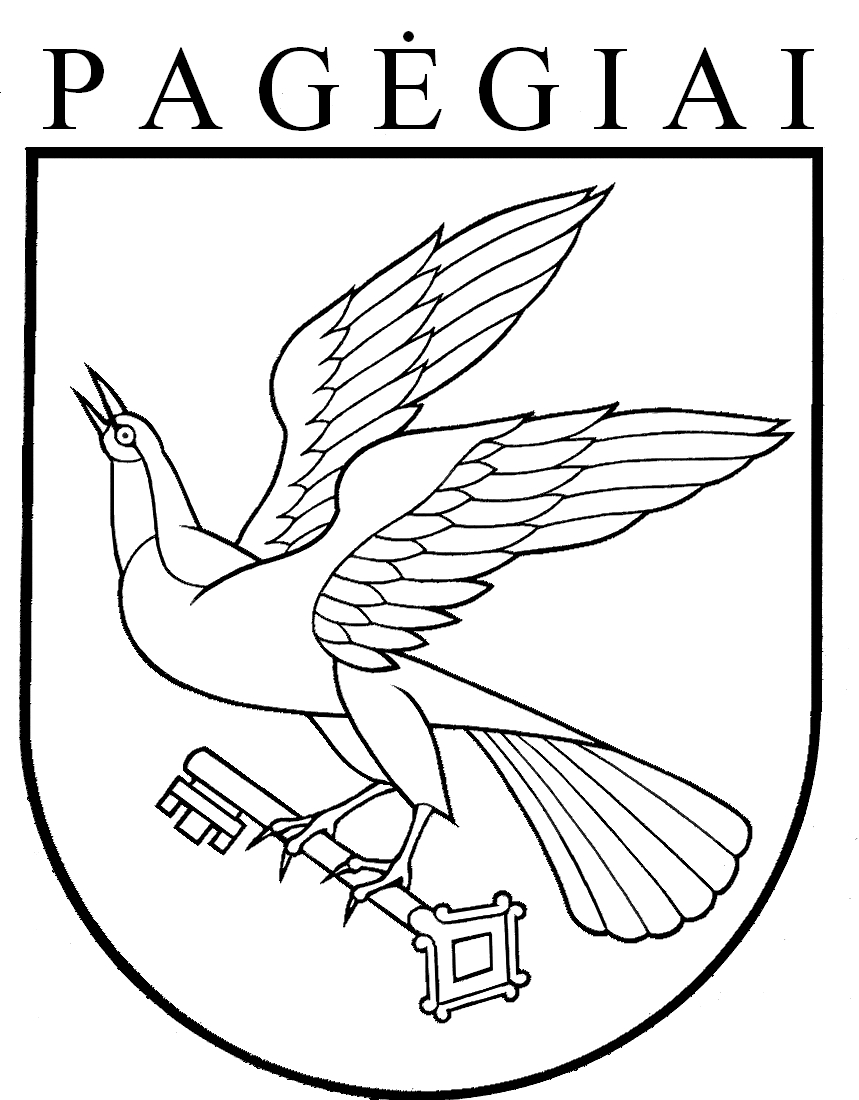 Pagėgių savivaldybės taryba sprendimasDĖL  PAGĖGIŲ SAVIVALDYBĖS NATKIŠKIŲ ZOSĖS PETRAITIENĖS PAGRINDINĖS MOKYKLOS IR PAGĖGIŲ SAV. STONIŠKIŲ PAGRINDINĖS MOKYKLOS REORGANIZAVIMO IR PAGĖGIŲ ALGIMANTO MACKAUS GIMNAZIJOS NUOSTATŲ PATVIRTINIMO  2022 m. gegužės 26 d. Nr. T-66Pagėgiai